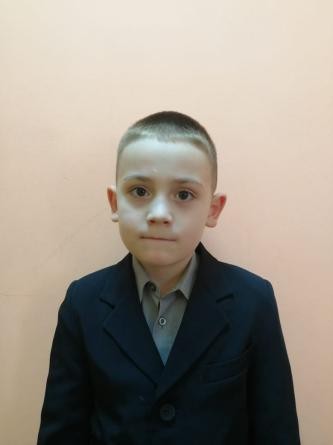 ИльяПол: МужскойЦвет глаз: Карий Цвет волос: Темные Возраст: 9 летРегион: Ленинградская областьВозможные формы устройства: Опека, ПопечительствоГруппа здоровья: 3-ая группа здоровьяБратья или сестры: естьПричина отсутствия родительского попечения матери:Акт об оставлении ребенка в организацииПричина отсутствия родительского попечения отца:Свидетельство о рождении не содержит сведений об отце ребенка